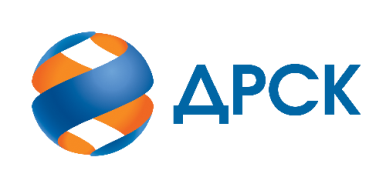 Акционерное Общество«Дальневосточная распределительная сетевая компания»ПРОТОКОЛ № 571/МР-РЗакупочной комиссии по аукциону в электронной форме на право заключения договора  на «Опоры промежуточные в комплекте с фундаментами»( Лот № 0101-РЕМ ПРОД-2021-ДРСК)СПОСОБ И ПРЕДМЕТ ЗАКУПКИ: аукцион в электронной форме на право заключения договора на  «Опоры промежуточные в комплекте с фундаментами»( Лот № 0101-РЕМ ПРОД-2021-ДРСК)КОЛИЧЕСТВО ПОДАННЫХ ЗАЯВОК НА УЧАСТИЕ В ЗАКУПКЕ: 2 (две) заявки.КОЛИЧЕСТВО ОТКЛОНЕННЫХ ЗАЯВОК: 0 (ноль) заявок.ВОПРОСЫ, ВЫНОСИМЫЕ НА РАССМОТРЕНИЕ ЗАКУПОЧНОЙ КОМИССИИ: О рассмотрении результатов оценки заявок Участников.О признании заявок соответствующими условиям Документации о закупке.РЕШИЛИ:По вопросу № 1Принять к рассмотрению заявки следующих участников.По вопросу № 2Признать заявки №571/МР -1, №571/МР -2  соответствующими условиям Документации о закупке и принять их к дальнейшему рассмотрению. Заявки участников допускаются к участию в аукционе с учетом норм п.4.15 Документации о закупке, согласно которому, в случае если Участником представлена заявка, содержащая предложение о поставке товаров иностранного происхождения или предложение о выполнении работ, оказании услуг иностранными лицами, договор с таким Участником (в случае его победы в аукционе) заключается по цене, сниженной на 15% от предложенной им в ходе аукциона цены договора.Секретарь Закупочной комиссии 1 уровня  		                                 Г.М. Терёшкинаг.  Благовещенск«21» сентября 2020№п/пДата и время регистрации заявкиИдентификационный номер Участника Цена заявки, руб. без НДС25.08.2020 08:24571/МР-13 861 396.0026.08.2020 05:43571/МР-23 880 800,00№п/пДата и время регистрации заявкиИдентификационный номер Участника Цена заявки, руб. без НДС25.08.2020 08:24571/МР-13 861 396.0026.08.2020 05:43571/МР-23 880 800,00